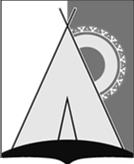 АДМИНИСТРАЦИЯ СЕЛЬСКОГО ПОСЕЛЕНИЯ РУССКИНСКАЯСургутского районаХанты-Мансийского автономного округа - ЮгрыПОСТАНОВЛЕНИЕ« 04 » сентября 2014 года									                   № 93д. РусскинскаяВ целях приведения нормативно-правового акта администрации сельского поселения Русскинская в соответствие с действующим законодательством:Внести в постановление администрации сельского поселения Русскинская от 24.01.2012 № 2 (в ред. от 21.01.2014 № 11) «О комиссии по предупреждению и ликвидации чрезвычайных ситуаций и обеспечению пожарной безопасности сельского поселения Русскинская» изменения, изложив приложение 1 в новой редакции (приложение 1).Опубликовать (обнародовать) настоящее постановление в средствах массовой информации и разместить на официальном сайте администрации сельского поселения Русскинская.Настоящее постановление вступает в силу после его официального опубликования (обнародования).Контроль за выполнением настоящего постановления оставляю за собой.Глава сельскогопоселения Русскинская									А.В. Сытов Приложение № 1 к постановлениюадминистрации сельского поселения Русскинскаяот « 04 » сентября 2014 года № 93Составкомиссии по предупреждению и ликвидации чрезвычайных ситуаций и обеспечению пожарной безопасности сельского поселения РусскинскаяО внесении изменений в постановление администрации сельского поселения Русскинскаяот 24.01.2012 № 2 (в ред. 21.01.2014 № 11) «О комиссии по предупреждению и  ликвидации чрезвычайных ситуаций и обеспечению пожарной безопасности сельского поселения Русскинская»1.Кузнецова Елена АнатольевнаПредседатель комиссии, заместитель главы сельского поселения Русскинская2.Токарева Марина СеменовнаОтветственный секретарь комиссии, специалист 1 категории администрации сельского поселения Русскинская, уполномоченный на решение задач в области ГО и ЧСЧлены комиссии:Члены комиссии:Члены комиссии:1.Якубовский Павел ГеннадьевичНачальник пожарной команды (деревня Русскинская) пожарной части (поселок городского типа Федоровский) ФКУ ХМАО-Югры «Центроспас-Югория» по Сургутскому району (по согласованию)2.Моор Сергей ФедоровичУчастковый уполномоченный отдела полиции № 4 ОМВД  России по Сургутскому району с дислокацией в   г.п. Федоровский, капитан полиции (по согласованию)3.Стадниченко ВладиславНиколаевичДиректор МБУОШИ «Русскинская СОШИ» (по согласованию)4.Голубкова Надежда ДмитриевнаЗаведующий МБДОУ детский сад «Рябинка» (по согласованию)5.Егоров Максим АнатольевичДиректор МКУК «Русскинской ЦДиТ», командир ДНД6.Николенко Зоя ПавловнаЗаведующий «ЦНК» МКУК «РОМЦ» (по согласованию)7.Абубекерова ЭльвираМурзабековнаЗаведующий филиалом в деревне Русскинская БУ ХМАО-Югры«Федоровская городская больница» (по согласованию)8.Кульчимаев МурадКуруптурсуновичДиректор УК ООО «Бытовик» (по согласованию)9.Осипов Нурболат АубакировичДиректор МКУ «ХЭУ администрации с.п. Русскинская»10.Поляков Александр ПетровичНачальник участка № 24 цех № 1 МУП «ТО УТВиВ №1» МО Сургутский район (по согласованию)11.Ядрошникова ТатьянаАлександровнаДиректор МБУК «Русскинской музей Природы и Человека имени Ядрошникова Александра Павловича» (по согласованию)12.Цупрунов Сергей ГригорьевичДиректор Дома Заезжих13.Бельский Евгений НиколаевичЭлектромонтер МУП «СРЭС» МО Сургутский район (по согласованию)14.Владимирова Ирина Александровна Участковый специалист БУ КЦСОН «Содействие» филиала № 2 гп Федоровский (Русскинская) (по согласованию)